Общество с ограниченной ответственностью «Инженерно-учебный центр «Промбезопасность»Фактический адрес: 414004, г. Астрахань, ул. 3-я Зеленгинская, 56Б, оф. 3; тел./факс:(8512) 49-67-27, сот 8 961 654 0550 сот.8927-560-4775ИНН 3017063124, КПП 301901001 БИК 040349781 р/с 40702810800070006546
в «Филиале Банка ГПБ (АО) «Южный» к/с 30101810500000000781E-mail: esc.pb@yandex.ru                                                                                        РуководителюКоммерческое предложение#Т.И.Горлова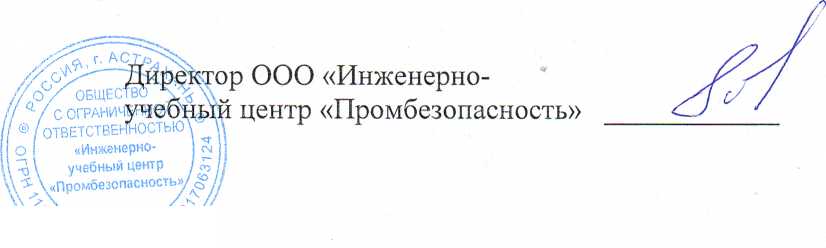 Измерения, испытания электрооборудования (цена определяется согласно локальной сметы)Измерения, испытания электрооборудования (цена определяется согласно локальной сметы)Измерения, испытания электрооборудования (цена определяется согласно локальной сметы)Промышленная безопасностьПромышленная безопасностьПромышленная безопасностьА. Общие требования промышленной безопасностиА. Общие требования промышленной безопасности3000 руб.00 копБ. Специальные требования промышленной безопасностиБ. Специальные требования промышленной безопасностиБ. Специальные требования промышленной безопасности       Б1.Требования промышленной безопасности в химической, нефтехимической и нефтеперерабатывающей промышленности       Б1.Требования промышленной безопасности в химической, нефтехимической и нефтеперерабатывающей промышленности3000 руб.00 коп       Б2.Требования промышленной безопасности в нефтяной и газовой промышленности       Б2.Требования промышленной безопасности в нефтяной и газовой промышленности3000 руб.00 коп       БЗ. Требования промышленной безопасности в металлургической промышленности       БЗ. Требования промышленной безопасности в металлургической промышленности3000 руб.00 коп       Б7.  Требования промышленной безопасности на объектах газораспределения и газопотребления       Б7.  Требования промышленной безопасности на объектах газораспределения и газопотребления3000 руб.00 копБ8. Требования промышленной безопасности к оборудованию, работающему под давлениемБ8. Требования промышленной безопасности к оборудованию, работающему под давлением3000 руб.00 копБ9. Требования промышленной безопасности к подъемным сооружениямБ9. Требования промышленной безопасности к подъемным сооружениям3000 руб.00 копБ10. Требования промышленной безопасности при транспортировании опасных веществБ10. Требования промышленной безопасности при транспортировании опасных веществ3000 руб.00 копБ11. Требования промышленной безопасности на взрывоопасных объектах хранения и переработки растительного сырьяБ11. Требования промышленной безопасности на взрывоопасных объектах хранения и переработки растительного сырья3000 руб.00 копЭнергетическая безопасностьЭнергетическая безопасностьГ1.1  Подготовка по области аттестации руководителей и специалистов организаций, эксплуатирующих электроустановкиГ1.1  Подготовка по области аттестации руководителей и специалистов организаций, эксплуатирующих электроустановки3000 руб.00 коп       Г2.Требования к порядку работы на тепловых энергоустановках и тепловых сетях.       Г2.Требования к порядку работы на тепловых энергоустановках и тепловых сетях.3000 руб.00 коп       ГЗ. Требования к эксплуатации электрических станций и сетей       ГЗ. Требования к эксплуатации электрических станций и сетей3000 руб.00 копРуководители и специалисты электротехнических лабораторий, осуществляющих испытание оборудования в электроустановках потребителей (ЭТЛ)Руководители и специалисты электротехнических лабораторий, осуществляющих испытание оборудования в электроустановках потребителей (ЭТЛ)3000 руб.00 копЭксплуатация электроустановок потребителейПрограмма 8-ми часоваяЭксплуатация электроустановок потребителейПрограмма 8-ми часовая      ЭБ- II группа - Подготовка и проверка знаний руководителей, специалистов, электротехнического и электротехнологического персонала организаций, осуществляющих эксплуатацию электроустановок потребителей       ЭБ III группа - Подготовка и проверка знаний руководителей, специалистов, электротехнического и электротехнологического персонала организаций, осуществляющих эксплуатацию электроустановок потребителей        ЭБ IV группа -  Подготовка и проверка знаний руководителей, специалистов, электротехнического и электротехнологического персонала организаций, осуществляющих эксплуатацию электроустановок потребителей       ЭБ V группа -  Подготовка и проверка знаний руководителей, специалистов, электротехнического и электротехнологического персонал организаций, осуществляющих эксплуатацию электроустановок потребителей (IV группа по электробезопасности выше 1000 В)      ЭБ V группа - Подготовка и проверка знаний руководителей, специалистов, электротехнического и электротехнологического, административно технического персонала ЭТЛ      ЭБ- II группа - Подготовка и проверка знаний руководителей, специалистов, электротехнического и электротехнологического персонала организаций, осуществляющих эксплуатацию электроустановок потребителей       ЭБ III группа - Подготовка и проверка знаний руководителей, специалистов, электротехнического и электротехнологического персонала организаций, осуществляющих эксплуатацию электроустановок потребителей        ЭБ IV группа -  Подготовка и проверка знаний руководителей, специалистов, электротехнического и электротехнологического персонала организаций, осуществляющих эксплуатацию электроустановок потребителей       ЭБ V группа -  Подготовка и проверка знаний руководителей, специалистов, электротехнического и электротехнологического персонал организаций, осуществляющих эксплуатацию электроустановок потребителей (IV группа по электробезопасности выше 1000 В)      ЭБ V группа - Подготовка и проверка знаний руководителей, специалистов, электротехнического и электротехнологического, административно технического персонала ЭТЛ3000 руб.00 коп3000 руб.00 коп3000 руб.00 коп3000 руб.00 коп3000 руб.00 коп3000 руб.00 коп3000 руб.00 копД. Требования безопасности гидротехнических сооруженийД. Требования безопасности гидротехнических сооружений3000 руб.00 копОхрана труда        ОТ 15Обучение и проверка знаний  охраны труда для руководителей и специалистов организацийОхрана труда        ОТ 15Обучение и проверка знаний  охраны труда для руководителей и специалистов организаций2500 руб.00 копОхрана труда при производстве работ на высотеПодготовка и проверка знаний работников 1 группы по безопасности работ на высоте Подготовка и проверка знаний работников 2 группы по безопасности работ на высоте  Подготовка и проверка знаний работников З группы по безопасности работ на высоте Охрана труда при производстве работ на высотеПодготовка и проверка знаний работников 1 группы по безопасности работ на высоте Подготовка и проверка знаний работников 2 группы по безопасности работ на высоте  Подготовка и проверка знаний работников З группы по безопасности работ на высоте 2200 руб.00 к                                                    Экология                                                    Экология           Обучение и проверка знаний по учебной Программе по обеспечению экологической безопасности руководителей и специалистов общехозяйственных систем управления, в объёме 72 часа           Обучение и проверка знаний по учебной Программе по обеспечению экологической безопасности руководителей и специалистов общехозяйственных систем управления, в объёме 72 часа3000 руб.00коп          Обучение и проверка знаний по учебной Программе по обеспечению экологической безопасности при работах в области обращения с опасными отходами I-IV класса опасности, в объеме 112 часов          Обучение и проверка знаний по учебной Программе по обеспечению экологической безопасности при работах в области обращения с опасными отходами I-IV класса опасности, в объеме 112 часов3500 руб.00копГО ЧСГО ЧС           Подготовка и проверка знаний работников организаций в области гражданской обороны и защиты от чрезвычайных ситуаций           Подготовка и проверка знаний работников организаций в области гражданской обороны и защиты от чрезвычайных ситуаций2500 руб.00 копПожарная безопасность в объеме пожарно-технического минимумаПожарная безопасность в объеме пожарно-технического минимумаПожарная безопасность в объеме пожарно-технического минимума         Пожарно-технический минимум для руководителей, главных специалистов и лиц, ответственных за обеспечение пожарной безопасности организаций  ( 1 раз в год) 14 часов300 руб. 00 коп300 руб. 00 коп        Пожарно-технический минимум для рабочих, осуществляющих пожароопасные работы   (1 раз в год),11 часов500 руб. 00 коп500 руб. 00 коп       Пожарно-технический минимум для газоэлектросварщиков ( 1 раз в год).11 часов500 руб. 00 коп500 руб. 00 копСтоимость данного вида работ НДС не облагается, в соответствии со ст.346.12, 346.13, Гл.26.2 налогового кодекса РФСтоимость данного вида работ НДС не облагается, в соответствии со ст.346.12, 346.13, Гл.26.2 налогового кодекса РФСтоимость данного вида работ НДС не облагается, в соответствии со ст.346.12, 346.13, Гл.26.2 налогового кодекса РФ